107年臺中市「行政社造化」區公所交流座談會簡章(第四場次)一、活動緣起文化部在「新故鄉社區營造計畫」中提出「行政社造化」的概念，希冀透過輔導與培訓政府行政人員擁有適當的社造知能，使其具文化思維及視野。透過行政社造化的推動，期盼公部門每一項政策之擬定與推動，都能注入社區營造的精神與操作革新，除了讓公民有更多的空間來進行社會參與外，更能使政策的推動獲得更具效果的宣傳與支持。臺中市政府文化局於本（107）年規劃「行政社造化」相關課程與活動（本年度預計辦理4場次座談會、公民審議及參與式預算工作坊1場、4場行政社造化教育訓練及社造相關培訓課程、見學觀摩、社造論壇等活動），以促進各區公所社造相關業務承辦人員，能夠瞭解社區營造的基本精神與執行策略，透過扮演區域社造資源串連平台的角色，積極推動區內社區營造工作，協助區域永續發展。二、活動目標  (一) 傳達公所同仁對社區總體營造基本的知識  (二) 啟發公所同仁對社區總體營造創新的作為  (三) 強化公所同仁對社區總體營造紮根的精神  (四) 擴展公所同仁對社區總體營造公所的定位三、辦理對象：臺中市29區公所社區營造相關業務承辦課室人員四、座談會議程（一）時間：107年8月21日(星期二)（14:00-16:00）（二）地點：潭子區公所4樓會議室（交通資訊請閱下頁）。（三）議程： 五、會場地圖（一）會場位置：潭子區公所4樓會議室(臺中市潭子區中山路二段239號)。（二）網址：http://www.tanzi.taichung.gov.tw/。（三）地圖：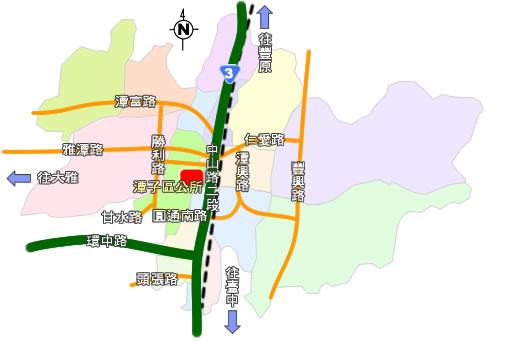 （四）交通方式（資料來源：潭子區公所網站）：搭乘公車
臺中客運100路公車於潭子區公所站下車。
豐原客運55路公車往豐原於潭子區公所站下車。
詳細公車路線及停靠站位可藉由台中市公車動態查詢系統查詢。搭乘火車
請於潭子火車站下車後，延中山路二段步行約十分鐘到達。自行開車
臺中往豐原方向沿中山路(臺三線)，潭子區公所位於您的左手邊。
豐原往臺中方向沿中山路(臺三線)，潭子區公所位於您的右手邊。免費停車資訊：
公所周圍備有約30個汽車停車位(含2個殘障車位、1個電動車充電車位)，大門口右側設有機車停車區(約48個停車位)，供洽公民眾免費停車使用。六、報名表報名注意事項欲參加此活動者請填妥報名表後，以「電子郵件」並「夾帶報名表檔案」寄至下列信箱：wuxiang42242@gmail.com（信件標題請註明報名107年「第四場次區公所交流座談會」），或將報名表填妥後傳真至04-2582-6785；並電洽執行單位（吾鄉工作坊）04-2582-6569確認報名表是否收到。報名時間自即日起至107年08月17日（五）16：00；報名者請務必撥冗參與活動，以免影響他人權益。若有任何問題，請洽本活動執行單位04-2582-6569、0921-396-285（黃敏婷小姐）或本活動主辦單位（臺中市政府文化局）：04-2228-9111轉25208（賴祈宏先生）。若因其他事務臨時無法參與，請推薦單位內其他同仁參與，並通知執行單位。若欲申請登錄「公務人員學習時數」，請務必於報名表上註明，並填寫身份證字號，凡全程參加之公教人員，可核發研習時數，「遲到或中途離席者」不予核發時數。為響應低碳環保，請自行攜帶環保杯具，感謝您的配合。※區公所交流座談會（第四場次）報名表※報名時間：107年  月  日  時＊基本資料請詳細填寫，俾利各項聯繫工作，若有任何疑義，敬請聯繫執行單位，感謝您的配合。時間主題說明13：50-14：00報到14：00-15：30【交流主題】從社區營造到社群營造與社區設計什麼是社區設計、社群營造？社區營造轉換成社群營造的過程區公所的社造中心可扮演的角色與定位主持人：臺中市政府文化局講師：連振佑老師//中原大學景觀系15：30-16：00綜合座談綜合座談第一位-報名資料第一位-報名資料第一位-報名資料第一位-報名資料第一位-報名資料第一位-報名資料姓名服務單位/職稱區公所：課室：職稱：區公所：課室：職稱：區公所：課室：職稱：身分證字號出生年月日性別□男  □女學習時數□需要　□不需要餐盒□葷食□素食□葷食□素食□葷食□素食電子信箱連絡電話日：（　）－　　　　　　手機：日：（　）－　　　　　　手機：日：（　）－　　　　　　手機：日：（　）－　　　　　　手機：日：（　）－　　　　　　手機：通訊地址□□□-□□□□□-□□□□□-□□□□□-□□□□□-□□第二位-報名資料第二位-報名資料第二位-報名資料第二位-報名資料第二位-報名資料第二位-報名資料姓名服務單位/職稱區公所：課室：職稱：區公所：課室：職稱：區公所：課室：職稱：身分證字號出生年月日性別□男  □女學習時數□需要　□不需要餐盒□葷食□素食□葷食□素食□葷食□素食電子信箱連絡電話日：（　）－　　　　　　手機：日：（　）－　　　　　　手機：日：（　）－　　　　　　手機：日：（　）－　　　　　　手機：日：（　）－　　　　　　手機：通訊地址□□□-□□□□□-□□□□□-□□□□□-□□□□□-□□